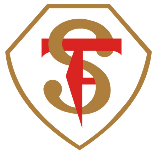                                                                                                                                                            “Educando en la Paz y el Bien”Equipo de Coordinación Técnico PedagógicaLista de Útiles 2022 Curso: IV MedioLectura Domiciliaria Plan Común Lenguaje y Comunicación *Las fechas se informarán en las clasesLECTURAS IV MEDIO EDUCACIÖN CIUDADANA *Las fechas se informarán en las clasesLectura Domiciliaria Plan Electivo Humanista Literatura e Identidad *Las fechas se informarán en las clasesLectura Domiciliaria Idioma Extranjero Inglés *Las fechas se informarán en las clasesLectura Domiciliaria Plan Común FilosofíaImportante: Durante el transcurso del año se solicitarán materiales específicos para cada actividad.En lenguaje y filosofía no adquirir textos de lectura domiciliaria antes de marzo Paz y BienLenguaje y Comunicación1 Cuaderno cuadriculado de 100 hojasLápiz pasta azul, negro, rojoDiccionario de Sinónimos y Antónimos (Editorial Océano)   Diccionario Lengua Castellana (Editorial Universitaria)Carpeta para archivar pruebas y guíasIdioma extranjero inglés1 Cuaderno cuadriculado de 100 hojasLápiz pasta azul, negro, rojoDestacadores de coloresLápices de coloresCarpeta para archivar pruebas y guías Matemática 1 Cuadernos cuadriculado de 100 hojas.Artes Visuales  Block de dibujo Nº99 (1/8)Caja de temperaLápices acuarelablesRegla de 30 cms.Pinceles Nº 0-6-12Goma de borrarMasking tape rolloLápiz técnico 2b -4b Juegos de escuadras y transportadorTiralíneas 0.2-04Lápices fibra (tipo sharpie)Historia ,Geografía y Cs. Sociales 1 Cuaderno cuadriculado de 100 hojasLápiz pasta azul, negro, rojoDestacadores de coloresCarpeta para archivar pruebas y guíasFilosofía1 Cuaderno cuadriculado de 100 hojas.1 Cuadernillo cuadriculado1 Pendrive personalizadoLápiz pasta azul, negro, rojoNotas adhesivas (tipo Post it).Biología1 Cuaderno cuadriculado de 100 hojasCorchetera , CorchetesFundas plásticas oficio, para entrega de trabajosBlock pre-picado oficio u hojas recicladas de cuadernos antiguos (para el año)Resma de hojas blancas tamaño oficio1 caja guantes quirúrgicos Mascarilla (uso personal, para laboratorio)Lápices de coloresLápiz pasta cuatro coloresTijerasPegamento 3 Cuadernillos Delantal blanco con nombre y curso,  bordadoCarpeta para archivar pruebas y guíasQuímica1 Cuaderno cuadriculado de 100 hojasCalculadora científicaTabla periódica Destacadores de coloresLápiz pasta azul, negro, rojoLápiz grafito Nº2 (HB) Delantal blanco con nombre y curso,  bordadoCarpeta para archivar pruebas y guías6 Cuadernillos tamaño oficioFísica1 Cuaderno cuadriculado de 100 hojasLápiz pasta azul, negro, rojoCorrector líquidoLápiz grafito Nº2(HB) Goma de borrarRegla de 20 cm. MínimoCalculadora científica (no celular)Carpeta para archivar pruebas y guíasDelantal blanco con nombre y curso, bordadoOBS. Los materiales de laboratorio que se utilicen serán solicitados con antelación, de acuerdo a la unidad que se trabajará.Religión1 Cuaderno cuadriculado de 100 hojas1 caja de lápices scripto de 12 colores.2 plumones para hacer afichesLápiz pasta azul, negro, rojoDestacadores de coloresCarpeta para archivar pruebas y guíasEducación Física Buzo del colegio (De acuerdo a lo estipulado en el reglamento del Colegio).Polera de recambio de acuerdo a lo solicitado en el reglamento del colegioÚtiles de aseo personal para todas las clases (jabón /desodorante/toalla)Zapatillas deportivas (running, no urbanas)Bloqueador solar /botella con aguaPolera distintiva de colores para el torneo atlético.Caracterización folclórica según nivel (muestra folclórica)Plan Electivo Educación Física 1 Cuaderno cuadriculado de 100 hojasLápiz pasta azul, negro, rojoDestacadores de coloresLápiz grafito Nº2(HB) Goma de borrarMESLECTURA AUTORAbril “Hechos consumados” – Juan RadrigánAbril “Los invasores” Egon WolffMayo“1984”George OrwellJunio“El lugar sin límites”José DonosoAgosto“El retrato de Dorian Gray”Óscar WildeSeptiembre“Santa María de las flores negras” Hernán Rivera Letelier Octubre“El extranjero”Albert CamusEn el nombre del poder popular constituyente .Gabriel Salazar El consume me consumeTomas MoulianTÍTULOAUTOREDITORIALCuentos chilenos y universalesVarios autoresZig- Zag,A.BelloJuana LuceroAugusto D´HalmarZig-ZagAutopista del surJulio Cortázar Sudamericana4ºMedio A Tales of mystery and imagination Edgar Allan Poe Oxford 4ºMedio B Chemical Secret Tim Vicary Oxford 4ºMedio C Chemical Secret Tim Vicary Oxford TÍTULOAUTOREDITORIALAsí habló ZaratustraFriedrich NietzscheDe preferencia Ed. Alianza, pero también es más económica Ed. Edaf. 